ПРЕДСТАВЛЕНИЕот 30 марта 2017 года                                                                                                                    № 3В соответствии с пунктом 9 раздела I Порядка осуществления внутреннего муниципального финансового контроля в Белоярском районе, городском и сельских поселениях в границах Белоярского района, утвержденного постановлением администрации Белоярского района от 21 января 2014 года № 37 «Об утверждении Порядка осуществления внутреннего муниципального финансового контроля в Белоярском районе, городском и сельских поселениях в границах Белоярского района», пунктом 4 плана контрольной деятельности отдела внутреннего муниципального финансового контроля Комитета по финансам и налоговой политике администрации Белоярского района на 2017 год, утвержденного распоряжением Комитета по финансам и налоговой политике администрации Белоярского района от 22 декабря 2016 года № 28-р «Об утверждении плана контрольной деятельности отдела внутреннего муниципального финансового контроля Комитета по финансам и налоговой политике администрации Белоярского района на 2017 год» проведена проверка соблюдения законодательства Российской Федерации и иных нормативных правовых актов Российской Федерации о размещении заказов на поставки товаров, выполнение работ, оказание услуг для муниципальных нужд в Комитете по образованию администрации Белоярского района (далее – Комитет по образованию), по результатам которого, выявлены следующие нарушения: 1. План-график на 2016 год размещен на официальном сайте 24 ноября 2016 года с нарушением сроков предусмотренных законодательством Российской Федерации о контрактной системе в сфере закупок.Согласно части 2 статьи 112 Федерального закона от 05 апреля 2013 года № 44-ФЗ «О контрактной системе в сфере закупок товаров, работ, услуг для обеспечения государственных и муниципальных нужд» (далее – Закон № 44-ФЗ) заказчики размещают в единой информационной системе в сфере закупок (далее - единая информационная система) планы-графики размещения заказов на 2014 - 2016 годы по правилам, действовавшим до дня вступления в силу Закона № 44-ФЗ, с учетом особенностей, которые могут быть установлены федеральным органом исполнительной власти, осуществляющим нормативное правовое регулирование в сфере размещения заказов, и федеральным органом исполнительной власти, осуществляющим правоприменительные функции по кассовому обслуживанию исполнения бюджетов бюджетной системы Российской Федерации.Согласно пункту 2 особенностей размещения в единой информационной системе планов-графиков размещения заказов на 2015 - 2016 годы, утвержденных совместным приказом Министерства экономического развития Российской Федерации и Федерального казначейства от 31 марта 2015 года № 182/7н, планы-графики подлежат размещению на официальном сайте не позднее одного календарного месяца после принятия закона (решения) о бюджете. Бюджет Белоярского района принят решением Думы Белоярского района от 04 декабря 2015 года № 28 «О бюджете Белоярского района на 2016 год».Согласно пункту 3 приложения 3 к приказу Комитета по образованию от 30 декабря 2013 года № 421 «О создании контрактной службы Комитета по образованию администрации Белоярского района», работником контрактной службы ответственным за размещение в единой информационной системе планов-графиков является специалист 1 категории отдела охраны здоровья и обеспечения безопасности Комитета по образованию Изюмская И.А.Данное нарушение Закона № 44-ФЗ имеет признаки административного правонарушения, предусмотренного частью 1.4 статьи 7.30 Кодекса Российской Федерации об административных правонарушениях от 30 декабря 2001 года № 195-ФЗ, что влечет наложение административного штрафа на должностных лиц в размере пятнадцати тысяч рублей, на юридических лиц - пятидесяти тысяч рублей.2. Информация о расторжении муниципального контракта № 14/т от 12 января 2015 года заключенного между Комитетом по образованию и ОАО «Ростелеком» размещена в единой информационной системе в сфере закупок с нарушением установленных Законом    № 44-ФЗ сроков такого размещения.Соглашение о расторжении муниципального контракта № 14/т от 12 января 2015 года заключено 08 сентября 2015 года, информация о расторжении муниципального контракта размещена в единой информационной системе в сфере закупок 23 марта 2017 года.Согласно пункту 26 статьи 95 Закона № 44-ФЗ информация об изменении контракта или о расторжении контракта, за исключением сведений, составляющих государственную тайну, размещается заказчиком в единой информационной системе в течение одного рабочего дня, следующего за датой изменения контракта или расторжения контракта.Согласно пункту 3 приложения 3 к приказу Комитета по образованию от 30 декабря 2013 года № 421 «О создании контрактной службы Комитета по образованию администрации Белоярского района», работником контрактной службы ответственным за размещение в единой информационной системе информации о расторжении контракта является специалист 1 категории отдела охраны здоровья и обеспечения безопасности Комитета по образованию Изюмская И.А.Данное нарушение Закона № 44-ФЗ имеет признаки административного правонарушения, предусмотренного частью 1.4 статьи 7.30 Кодекса Российской Федерации об административных правонарушениях от 30 декабря 2001 года № 195-ФЗ, что влечет наложение административного штрафа на должностных лиц в размере пятнадцати тысяч рублей, на юридических лиц - пятидесяти тысяч рублей.С учетом изложенного и на основании пункта 64 раздела III Порядка осуществления внутреннего муниципального финансового контроля в Белоярском районе, городском и сельских поселениях в границах Белоярского района, утвержденного постановлением администрации Белоярского района от 21 января 2014 года № 37 «Об утверждении Порядка осуществления внутреннего муниципального финансового контроля в Белоярском районе, городском и сельских поселениях в границах Белоярского района», Комитету по образованию предлагается следующее:- принять меры дисциплинарной ответственности к работнику контрактной службы, специалисту 1 категории отдела охраны здоровья и обеспечения безопасности Комитета по образованию Изюмской И.А.;- усилить внутренний финансовый контроль за соблюдением законодательства Российской Федерации и иных нормативных правовых актов Российской Федерации о размещении заказов на поставки товаров, выполнение работ, оказание услуг;- своевременно размещать в единой информационной системе в сфере закупок достоверную информацию в строгом соответствии с действующим законодательством Российской Федерации о контрактной системе в сфере закупок товаров, работ, услуг для обеспечения государственных и муниципальных нужд.О результатах рассмотрения настоящего представления и принятых мерах необходимо письменно проинформировать отдел внутреннего муниципального финансового контроля Комитета по финансам и налоговой политике администрации Белоярского района до 10 апреля 2017 года с приложением подтверждающих документов.Начальник отдела внутреннего муниципального финансового контроля                                                            Е.И. Плаксина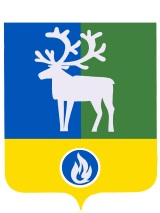 Белоярский район Ханты-Мансийский автономный округ – ЮграАДМИНИСТРАЦИЯ БЕЛОЯРСКОГО РАЙОНАКОМИТЕТ ПО ФИНАНСАМИ НАЛОГОВОЙ ПОЛИТИКЕПредседателю Комитета по образованиюадминистрации Белоярского районаЕ.Ю. ЖдановойЦентральная ул., д. 9, г.Белоярский, Ханты-Мансийский автономный округ – Югра, Тюменская область, 628161Тел. 2-22-18, факс 2-30-21 Е-mail: komfin@admbel.ru ОКПО 05228831, ОГРН 1028601521541ИНН/КПП 8611003426/861101001Председателю Комитета по образованиюадминистрации Белоярского районаЕ.Ю. Ждановойот ______________2017 года №______на № _______ от ____________________Председателю Комитета по образованиюадминистрации Белоярского районаЕ.Ю. Ждановой